BÀI 2: TRI THỨC LỊCH SỬ VÀ CUỘC SỐNG(1 tiết )I. MỤC TIÊU1. Năng lực* Năng lực chung: - Tự chủ và tự học: biết lắng nghe và chia sẻ ý kiến cá nhân với bạn, nhóm và GV. Tích cực tham gia các hoạt động trong lớp.- Giao tiếp và hợp tác: có thói quen trao đổi, giúp đỡ nhau trong học tập; biết cùng nhau hoàn thành nhiệm vụ học tập theo sự hướng dẫn của thầy cô. - Giải quyết vấn đề và sáng tạo: biết phối hợp với bạn bè khi làm việc nhóm, có sáng tạo khi tham gia các hoạt động lịch sử.* Năng lực riêng: - Rèn luyện được các kĩ năng: sưu tầm và sử dụng tư liệu trong học tập lịch sử; kĩ năng giải thích, phân tích,…sự kiện, vấn đề lịch sử. - Biết vận dụng kiến thức, bài học lịch sử để giải thích những vấn đề thời sự trong nước và thế giới, những vấn đề trong thực tiễn cuộc sống (ở mức độ đơn giản).- Góp phần hình thành và phát triển các năng lực: tìm hiểu lịch sử, nhận thức và tư duy LS, vận dụng kiến thức, kĩ năng đã học để giải quyết những vấn đề thực tiễn trong cuộc sống.2. Phẩm chất- Bồi dưỡng tình yêu quê hương, đất nước.- Có ý thức trân trọng lịch sử - văn hóa dân tộc và thế giới.- Chăm chỉ tìm tòi, khám phá lịch sử. II. THIẾT BỊ DẠY HỌC VÀ HỌC LIỆU1. Đối với giáo viên- SGK, SGV, SBT Lịch sử, Giáo án.- Một số tư liệu lịch sử gắn với nội dung bài học. - Tập bản đồ và tư liệu lịch sử 10.- Máy tính, máy chiếu (nếu có).2. Đối với học sinh- SGK. - Tranh ảnh, tư liệu sưu tầm liên quan đến bài học Tri thức lịch sử và cuộc sống.III. TIẾN TRÌNH DẠY HỌC1. HOẠT ĐỘNG KHỞI ĐỘNGa. Mục tiêu: Kích thích HS nảy sinh nhu cầu, mong muốn tìm hiểu về những vấn đề cốt lõi của bài học mới trong quá trình học tập. b. Tổ chức thực hiện: Bước 1: GV chuyển giao nhiệm vụ học tập- GV hướng dẫn HS quan sát trục thời gian SGK tr.15, thảo luận theo nhóm đôi và trả lời câu hỏi: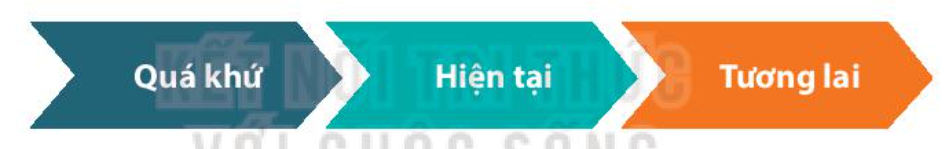 + Theo em, cuộc sống của chúng ta sẽ ra sao nếu như chúng ta không có chút hiểu biết gì về việc trong quá khứ của ông bà, tổ tiên,….đã sinh sống, lao động như thế nào để xây dựng nên gia đình, dòng tộc, quốc gia, dân tộc,…như ngày nay?+ Tại sao Chủ tịch Hồ Chí Minh lại từng nhắc nhở Dân ta phải biết sử ta/Cho tường gốc tích nước nhà ngày nay?Bước 2: HS thực hiện nhiệm vụ học tập- HS thảo luận theo nhóm và trả lời câu hỏi. - GV hướng dẫn, theo dõi, hỗ trợ HS nếu cần thiết. Bước 3: Báo cáo kết quả hoạt động và thảo luận- GV mời đại diện 1-2 cặp đôi trả lời:+ Nếu như chúng ta không có chút hiểu biết gì về việc trong quá khứ của ông bà, tổ tiên,…. thì chúng ta sẽ không nắm rõ về cội nguồn của mình, không lưu giữ và giữ gìn được những kinh nghiệm, truyền thống, khát vọng,….của thế hệ trước truyền lại. + Ý nghĩa câu nói  Dân ta phải biết sử ta/Cho tường gốc tích nước nhà ngày nay của Chủ tịch Hồ Chí Minh: người Việt Nam phải biết lịch sử của đất nước Việt Nam như vậy mới biết được nguồn gốc, cội nguồn của dân tộc.- GV mời đại diện cặp đôi khác nhận xét, bổ sung. Bước 4: Đánh giá kết quả, thực hiện nhiệm vụ học tập- GV đánh giá, nhận xét, chuẩn kiến thức.- GV dẫn dắt HS vào bài học: Lịch sử là những gì đã diễn ra trong quá khứ. Tại sao chúng ta phải nghiên cứu, tìm hiểu, phục dựng lại lịch sử? Việc hiểu biết về quá khứ lịch sử, về cội nguồn của gia đình, dòng họ, dân tộc mình có ý nghĩa như thế nào đối với cuộc sống hiện tại và tương lai? Để nắm rõ hơn về những vấn đề này, chúng ta sẽ cùng nhau đi tìm hiểu trong bài học ngày hôm nay – Bài 2: Tri thức lịch sử và cuộc sống. 2. HOẠT ĐỘNG HÌNH THÀNH KIẾN THỨCHoạt động : Tìm hiểu lí do vì sao cần phải học tập và khám  lịch sử suốt đời?a. Mục tiêu: Thông qua hoạt động, HS giải thích được sự cần thiết phải học tập LS suốt đời. b. Nội dung: GV trình bày vấn đề ; HS đọc nội dung thông tin mục 2a, 2b, quan sát Hình 4 SGK tr.17, 18 và trả lời câu hỏi.c. Sản phẩm học tập: HS giải thích và ghi được vào vở lí do sự cần thiết phải học tập lịch sử suốt đời. d. Tổ chức hoạt động:3. HOẠT ĐỘNG LUYỆN TẬPa. Mục tiêu: Thông qua hoạt động, HS vận dụng kiến thức, kĩ năng đã có vào giải quyết một số tình huống, bài tập nhận thức, thông qua đó góp phần củng cố năng lực tìm hiểu lịch sử, năng lực nhận thức và năng lực tư duy cho HS.b. Nội dung: HS thực hiện yêu cầu luyện tập, củng cố kiến thức, kĩ năng ngay trong giờ học trên lớp.c. Sản phẩm học tập: HS thuyết trình kết quả trước lớp.   d. Tổ chức hoạt động:Nhiệm vụ 1: Khoanh tròn vào chữ cái đặt trước câu trả lời đúngBước 1: GV chuyển giao nhiệm vụ học tập- GV nêu nhiệm vụ cho HS: Khoanh tròn vào chữ cái đặt trước câu trả lời đúngCâu 1. Nội dung phản ánh của đoạn trích dẫn sau là gì?“Sử đề ghi việc, mà việc hay hoặc dở đều dùng làm gương răn cho đời sau”.(Ngô Sĩ Liên và các sử thần nhà Lê, Đại Việt sử ký toàn thư, Tập 1, Sđd, tr.101)A. Sử được dùng làm gương răn dạy cho đời sau.B. Người Việt Nam cần phải biết về lịch sử Việt Nam.C. Vai trò, ý nghĩa của tri thức lịch sử đối với cuộc sống.D. Người Việt cần phải tường tận về gốc tích của mình.Câu 2. Ý nào sau đây không phản ánh đúng lí do cần phải học tập lịch sử suốt đời?A. Lịch sử là môn học khó, cần phải học suốt đời mới nắm bắt được lịch sử.B. Tri thức, kinh nghiệm từ quá khứ rất cần cho cuộc sống hiện tại và định hướng  tương lai.C. Nhiều sự kiện, quá trình lịch sử chứa đựng những điều bí ẩn cần tiếp tục tìm tòi khám phá.D. Học tập, tìm hiểu lịch sử giúp đưa lại những cơ hội nghề nghiệp thú vị.Câu 3. Tìm hiểu và cho biết: Trong các bộ phim truyền hình sau của Việt Nam, bộ phim nào sử dụng chất liệu tri thức lịch sử?A. Đêm hội Long Trì (Hãng phim truyện Việt Nam, 1989).B. Cảnh sát hình sự (Đài truyền hình Việt Nam, 1997).C. Đất phương Nam (Đài truyền hình Thành phố Hồ Chí Minh, 1997).D. Về nhà đi con (Đài truyền hình Việt Nam, 2019).Câu 4. Hình thức học tập nào dưới đây không phù hợp với môn Lịch sử?A. Học trên lớp.B. Xem phim tài liệu, lịch sử.C. Tham quan, điền dã.D. Học trong phòng thí nghiệm. Bước 2: HS thực hiện nhiệm vụ học tập- HS sử dụng kiến thức đã học và trả lời câu hỏi. - GV hướng dẫn, theo dõi, hỗ trợ HS nếu cần thiết. Bước 3: Báo cáo kết quả hoạt động và thảo luận- GV mời đại diện HS trả lời câu hỏi trước lớp:Câu 1. Đáp án C.Câu 2. Đáp án A.Câu 3. Đáp án A.Câu 4. Đáp án D.- GV mời HS khác nhận xét, bổ sung. Bước 4: Đánh giá kết quả, thực hiện nhiệm vụ học tậpGV đánh giá, nhận xét, chuẩn kiến thức, chuyển sang nội dung mới.Nhiệm vụ 2: Trả lời câu hỏi phần Luyện tập SGK tr.18Bước 1: GV chuyển giao nhiệm vụ học tập- GV nêu nhiệm vụ cho HS: Có thể học tập và tìm hiểu lịch sử qua các hình thức nào? Hình thức nào giúp em có hứng thú và đạt hiệu quả cao nhất?Bước 2: HS thực hiện nhiệm vụ học tập- HS sử dụng kiến thức đã học và trả lời câu hỏi. - GV hướng dẫn, theo dõi, hỗ trợ HS nếu cần thiết. Bước 3: Báo cáo kết quả hoạt động và thảo luận- GV mời đại diện HS trả lời câu hỏi trước lớp: - GV mời HS khác nhận xét, bổ sung. Bước 4: Đánh giá kết quả, thực hiện nhiệm vụ học tập- GV đánh giá, nhận xét, chuẩn kiến thức, chuyển sang nội dung mới.4. HOẠT ĐỘNG VẬN DỤNGa. Mục tiêu: Thông qua hoạt động, HS vận dụng kiến thức, kĩ năng đã được hình thành để giải quyết một tình huống giả định trong thực tiễn, góp phần hình thành năng lực vận dụng kĩ năng đã học để giải quyết những vấn đề nhận thức mới, hay liên quan đến thực tiễn. b. Nội dung: HS thực hiện yêu cầu vận dụng, củng cố kiến thức, kĩ năng ngay trong giờ học trên lớp.c. Sản phẩm học tập: HS thuyết trình kết quả trước lớp.   d. Tổ chức hoạt động:Bước 1: GV chuyển giao nhiệm vụ học tập- GV nêu nhiệm vụ cho HS: Có quan điểm cho rằng: “Học tập lịch sử chỉ diễn ra ở trong các lớp học và khi chúng ta còn là học sinh, sinh viên”. Theo em, quan điểm đó đúng hay sai? Vì sao?Bước 2: HS thực hiện nhiệm vụ học tập- HS sử dụng kiến thức thực tế và trả lời câu hỏi. - GV hướng dẫn, theo dõi, hỗ trợ HS nếu cần thiết. Bước 3: Báo cáo kết quả hoạt động và thảo luận- GV mời đại diện HS trả lời câu hỏi trước lớp: + Quan điểm cho rằng: “Học tập lịch sử chỉ diễn ra ở trong các lớp học và khi chúng ta còn là học sinh, sinh viên” là sai.+ Giải thích: Việc học tập và khám phá lịch sử không chỉ diễn ra ở trong các lớp học, khi chúng ta còn là học sinh, sinh viên, mà là học tập, khám phá suốt đời. Bởi vì:Trong cuộc sống hằng ngày, chúng ta luôn cần hiểu biết và vận dụng những tri thức, kinh nghiệm từ quá khứ vào cuộc sống hiện tại, định hướng cho tương lai.Nhiều sự kiện lịch sử, quá trình lịch sử đến nay vẫn còn là bí ẩn. Đây chính là cơ hội thôi thúc lớp người đi sau tham gia tìm tòi, khám phá để hoàn chỉnh thêm nhận thức chung, làm giàu tri thức lịch sử.Khám phá lịch sử giúp chúng ta biết được những thành tựu văn minh nhân loại qua các thời kì, hiểu được những kinh nghiệm, rút ra được những bài học có giá trị lịch sử từ các nước khác, phòng tránh được những sai lầm.Hiểu biết sâu sắc về lịch sử dân tộc Việt Nam và của các nước khác giúp chúng ta hội nhập thành công.Ngày nay, tri thức lịch sử và văn hóa chính là cội nguồn cảm hứng và ý tưởng sáng tạo trong các ngành công nghiệp văn hóa, phát triển du lịch, tạo cơ hội nghề nghiệp mới.- GV mời HS khác nhận xét, bổ sung. Bước 4: Đánh giá kết quả, thực hiện nhiệm vụ học tập- GV đánh giá, nhận xét, chuẩn kiến thức, kết thúc tiết học. * Hướng dẫn về nhà- Ôn lại kiến thức đã học.- Làm bài tập Bài 2 - Sách bài tập Lịch sử 10.- Đọc và tìm hiểu trước Bài 3: Sử học với các lĩnh vực khoa học. ------------------TRƯỜNG THPT  ………………TỔ : LỊCH SỬ- ĐỊA LÍ - GDCDHọ và tên GV :………………………………..HOẠT ĐỘNG CỦA GIÁO VIÊN - HỌC SINHDỰ KIẾN SẢN PHẨMBước 1: GV chuyển giao nhiệm vụ học tập- GV yêu cầu HS đọc thông tin, quan sát Hình 4 SGK tr.17 và trả lời câu hỏi: Vì sao cần đặt ra yêu cầu về việc học tập và tìm hiểu lịch sử suốt đời?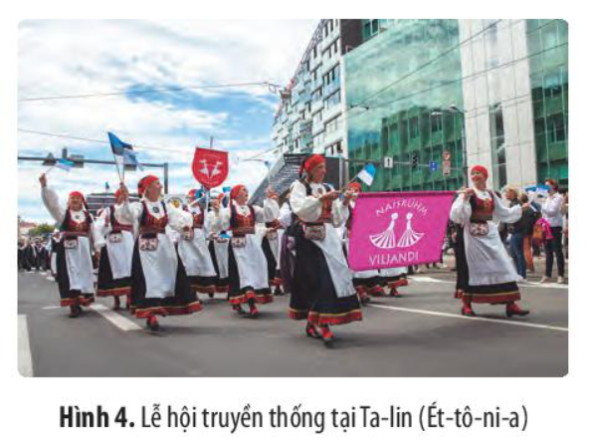 - GV dẫn dắt HS: Trong cuộc sống hằng ngày, chúng ta đã và đang bắt gặp lịch sử ở khắp mọi nơi. Có những cách thức tìm hiểu lịch sử rất gần gũi, thú vị và không quá khó khăn.- GV yêu cầu HS trả lời câu hỏi: Có thể học tập và tìm hiểu lịch sử qua các hình thức nào? Hình thức nào giúp em hứng thú và đạt kết quả cao nhất?- GV yêu cầu HS thảo luận theo cặp đôi và trả lời câu hỏi: Hãy kể tên một số bộ phim, chương trình truyền hình,... ở Việt Nam sử dụng chất liệu là tri thức lịch sử và văn hóa mà em biết.Bước 2: HS thực hiện nhiệm vụ học tập- HS đọc thông tin, quan sát Hình 4 SGK tr.17, 18 và trả lời câu hỏi - GV hướng dẫn, theo dõi, hỗ trợ HS nếu cần thiết. Bước 3: Báo cáo kết quả hoạt động và thảo luận- GV mời đại diện HS trình bày về lí do sự cần thiết phải học tập lịch sử suốt đời. - GV mời HS khác nhận xét, bổ sung. Bước 4: Đánh giá kết quả, thực hiện nhiệm vụ học tậpGV đánh giá, nhận xét, chuẩn kiến thức.2. Tìm hiểu lí do vì sao cần phải học tập và khám phá lịch sử suốt đời?a. Sự cần thiết của việc học tập, khám phá lịch sử suốt đời- Thứ nhất, phải biết vận dụng những tri thức, kinh nghiệm từ quá khứ vào cuộc sống hiện tại, cũng như định hướng cho tương lai. - Thứ hai, những bí ẩn trong nghiên cứu lịch sử là cơ hội thôi thúc những người đi sau tham gia tìm tòi, khám phá nhằm hoàn chỉnh hơn nhận thức chung, làm giàu tri thức lịch sử.- Thứ ba, việc trang bị những tri thức lịch sử - văn hóa - văn minh của nhân loại thể hiện sự tôn trọng sự khác biệt, đa dạng về truyền thống và văn hóa của dân tộc; vừa chủ động tiếp thu có chọn lọc những thành tựu văn hóa nhân loại, vừa biết cách tôn vinh, bảo tồn, phát huy giá trị tốt đẹp và bản sắc văn hóa Việt Nam.- Thứ tư, đem lại cho chúng ta những cơ hội nghề nghiệp mới đầy thú vị. b. Kết nối lịch sử với cuộc sống, cuộc sống với lịch sử- Có thể học tập và tìm hiểu lịch sử qua các hình thức: tham quan bảo tàng, các khu tưởng niệm; đọc sách, đọc truyện; xem phim; nghe các bài hát "đi cùng năm tháng",...- Tên một số bộ phim, chương trình truyền hình,...ở Việt Nam sử dụng chất liệu là tri thức lịch sử và văn hóa:+ Phim truyện: Phượng Khấu, Thái sư Trần Thủ Độ, Minh Tâm kì án, Lý Công Uẩn - Đường tới Thăng Long, Bình Tây đại nguyên soái, Tây Sơn hào kiệt, Long Thành cầm giả ca,...+ Chương trình truyền hình: Theo dòng lịch sử,...